Załącznik nr 4 do umowyMapa stref czasu usunięcia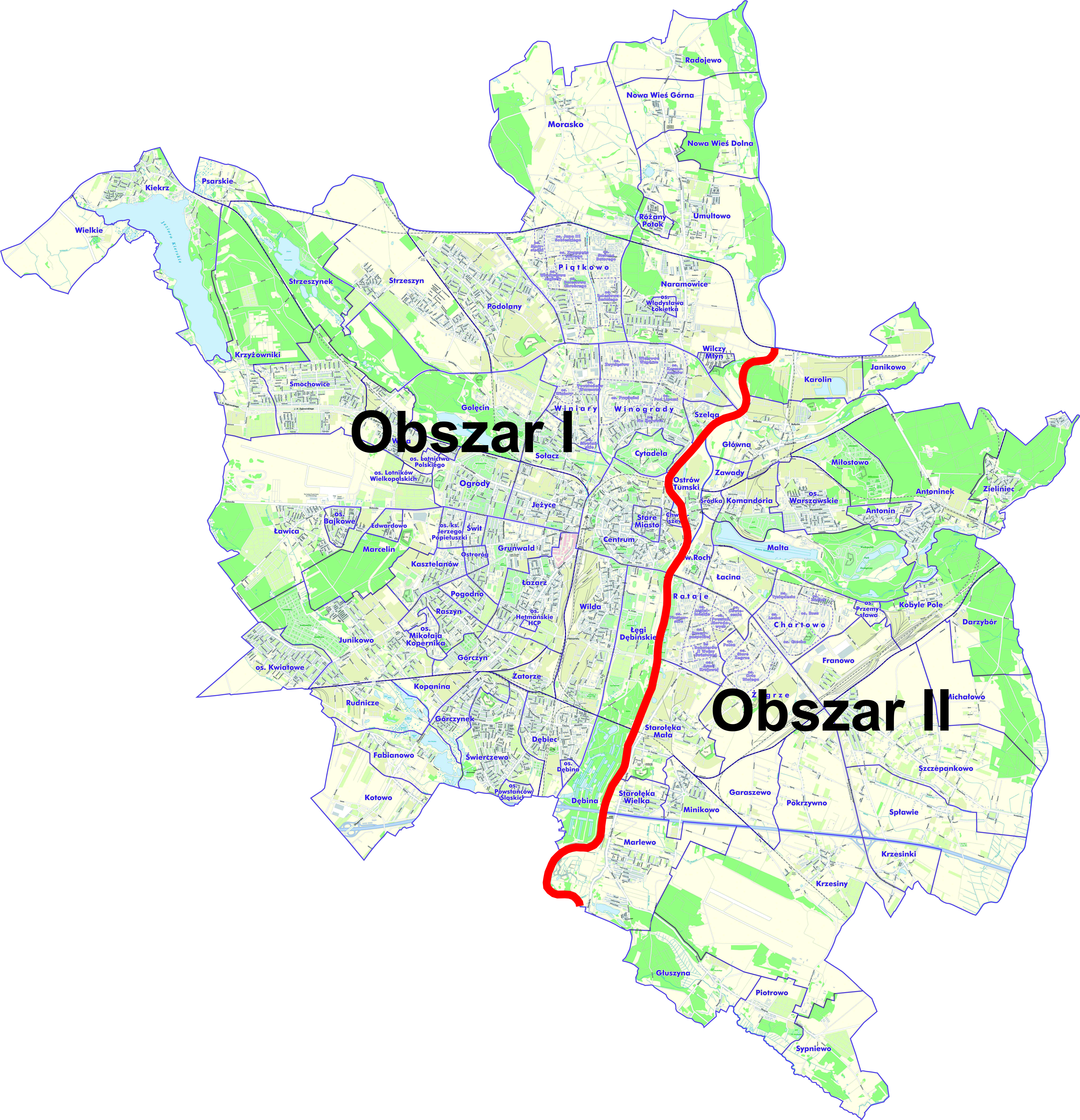 